ОПИСАНИЕ МЕСТОПОЛОЖЕНИЯ ГРАНИЦОПИСАНИЕ МЕСТОПОЛОЖЕНИЯ ГРАНИЦОПИСАНИЕ МЕСТОПОЛОЖЕНИЯ ГРАНИЦграница населенного пункта с.Салихово сельского поселения Урман-Бишкадакский сельсовет муниципального района Ишимбайский район Республики Башкортостанграница населенного пункта с.Салихово сельского поселения Урман-Бишкадакский сельсовет муниципального района Ишимбайский район Республики Башкортостанграница населенного пункта с.Салихово сельского поселения Урман-Бишкадакский сельсовет муниципального района Ишимбайский район Республики Башкортостан(наименование объекта местоположениt границ, которого описано (далее - объект)Сведения об объектеСведения об объектеСведения об объекте№ п/пХарактеристики объектаОписание характеристик1231Местоположение объектаРеспублика Башкортостан, р-н Ишимбайский, с Салихово2Площадь объекта ± величина погрешности определения площади (Р±∆Р)2426907 кв.м. ± 27262 кв.м.3Иные характеристики объекта—Сведения о местоположении границ объектаСведения о местоположении границ объектаСведения о местоположении границ объектаСведения о местоположении границ объектаСведения о местоположении границ объектаСведения о местоположении границ объектаСведения о местоположении границ объектаСведения о местоположении границ объекта1. Система координат		1. Система координат		1. Система координат		1. Система координат		1. Система координат		1. Система координат		1. Система координат		1. Система координат		2. Сведения о характерных точках границ объекта2. Сведения о характерных точках границ объекта2. Сведения о характерных точках границ объекта2. Сведения о характерных точках границ объекта2. Сведения о характерных точках границ объекта2. Сведения о характерных точках границ объекта2. Сведения о характерных точках границ объекта2. Сведения о характерных точках границ объектаОбозначение характерных точек границОбозначение характерных точек границКоординаты, мКоординаты, мКоординаты, мМетод определения координатСредняя квадратическая погрешность положения характерной точки (Мt), мОписание обозначения точки на местности (при наличии)Обозначение характерных точек границОбозначение характерных точек границXXYМетод определения координатСредняя квадратическая погрешность положения характерной точки (Мt), мОписание обозначения точки на местности (при наличии)1122345611524613.13524613.132179064.35картометрический метод5.00—22524790.90524790.902179049.34картометрический метод5.00—33524855.20524855.202179492.82картометрический метод5.00—44524948.82524948.822179621.89картометрический метод5.00—55525051.80525051.802179730.21картометрический метод5.00—66524966.41524966.412179945.68картометрический метод5.00—77524972.29524972.292180025.46картометрический метод5.00—88525048.13525048.132180055.89картометрический метод5.00—99525100.74525100.742180044.66картометрический метод5.00—1010525168.82525168.822180072.16картометрический метод5.00—1111525331.66525331.662180260.54картометрический метод5.00—1212525136.49525136.492180472.03картометрический метод5.00—1313524982.58524982.582180342.86картометрический метод5.00—1414524570.78524570.782180431.55картометрический метод5.00—1515524343.66524343.662180412.74картометрический метод5.00—1616523972.66523972.662180400.63картометрический метод5.00—1717523913.84523913.842180405.64картометрический метод5.00—1818523869.82523869.822180431.26картометрический метод5.00—1919523829.30523829.302180478.44картометрический метод5.00—2020523812.92523812.922180489.67картометрический метод5.00—2121523785.60523785.602180500.56картометрический метод5.00—2222523696.45523696.452180543.58картометрический метод5.00—2323523394.53523394.532180663.91картометрический метод5.00—2424523263.74523263.742180308.46картометрический метод5.00—2525523175.68523175.682180241.03картометрический метод5.00—2626523121.09523121.092180171.40картометрический метод5.00—2727523159.45523159.452180076.07картометрический метод5.00—2828523182.42523182.422179927.26картометрический метод5.00—2929523199.47523199.472179883.11картометрический метод5.00—3030523234.47523234.472179848.40картометрический метод5.00—3131523268.25523268.252179827.70картометрический метод5.00—3232523425.26523425.262180013.28картометрический метод5.00—3333523513.24523513.242180018.29картометрический метод5.00—3434523605.24523605.242179919.12картометрический метод5.00—3535523695.99523695.992179863.72картометрический метод5.00—3636523700.17523700.172179834.53картометрический метод5.00—3737523604.03523604.032179832.03картометрический метод5.00—3838523577.15523577.152179788.45картометрический метод5.00—3939523647.78523647.782179719.64картометрический метод5.00—4040523627.60523627.602179625.54картометрический метод5.00—4141523485.29523485.292179605.07картометрический метод5.00—4242523397.70523397.702179550.35картометрический метод5.00—4343523263.37523263.372179450.35картометрический метод5.00—4444523264.84523264.842179275.64картометрический метод5.00—4545523790.17523790.172179279.98картометрический метод5.00—4646523923.60523923.602179444.93картометрический метод5.00—4747523980.09523980.092179491.69картометрический метод5.00—4848524144.25524144.252179492.56картометрический метод5.00—4949524151.49524151.492179362.04картометрический метод5.00—5050524122.91524122.912179361.82картометрический метод5.00—5151523979.14523979.142179214.36картометрический метод5.00—5252523968.00523968.002178947.21картометрический метод5.00—5353523956.29523956.292178881.80картометрический метод5.00—5454524014.73524014.732178893.58картометрический метод5.00—5555523966.64523966.642178738.98картометрический метод5.00—5656523900.76523900.762178397.49картометрический метод5.00—5757523982.01523982.012178438.37картометрический метод5.00—5858524118.52524118.522178461.55картометрический метод5.00—5959524128.73524128.732178526.38картометрический метод5.00—6060524184.53524184.532178546.40картометрический метод5.00—6161524213.70524213.702178594.32картометрический метод5.00—6262524216.94524216.942178594.26картометрический метод5.00—6363524345.24524345.242178604.30картометрический метод5.00—6464524347.54524347.542178604.47картометрический метод5.00—6565524450.13524450.132178612.00картометрический метод5.00—6666524451.08524451.082178612.94картометрический метод5.00—6767524491.95524491.952178628.52картометрический метод5.00—6868524565.75524565.752178633.25картометрический метод5.00—6969524565.97524565.972178634.98картометрический метод5.00—11524613.13524613.132179064.35картометрический метод5.00—3. Сведения о характерных точках части (частей) границы объекта3. Сведения о характерных точках части (частей) границы объекта3. Сведения о характерных точках части (частей) границы объекта3. Сведения о характерных точках части (частей) границы объекта3. Сведения о характерных точках части (частей) границы объекта3. Сведения о характерных точках части (частей) границы объекта3. Сведения о характерных точках части (частей) границы объекта3. Сведения о характерных точках части (частей) границы объектаОбозначение характерных точек части границыОбозначение характерных точек части границыКоординаты, мКоординаты, мКоординаты, мМетод определения координатСредняя квадратическая погрешность положения характерной точки (Мt), мОписание обозначения точки на местности (при наличии)Обозначение характерных точек части границыОбозначение характерных точек части границыXXYМетод определения координатСредняя квадратическая погрешность положения характерной точки (Мt), мОписание обозначения точки на местности (при наличии)11223456————————Текстовое описание местоположения границ объектаТекстовое описание местоположения границ объектаТекстовое описание местоположения границ объектаТекстовое описание местоположения границ объектаТекстовое описание местоположения границ объектаТекстовое описание местоположения границ объектаТекстовое описание местоположения границ объектаТекстовое описание местоположения границ объектаПрохождение границыПрохождение границыПрохождение границыОписание прохождения границыОписание прохождения границыОписание прохождения границыОписание прохождения границыОписание прохождения границыот точкидо точкидо точкиОписание прохождения границыОписание прохождения границыОписание прохождения границыОписание прохождения границыОписание прохождения границы12233333122Граница проходит в северо-западном направлении и пересекает автомобильную дорогуГраница проходит в северо-западном направлении и пересекает автомобильную дорогуГраница проходит в северо-западном направлении и пересекает автомобильную дорогуГраница проходит в северо-западном направлении и пересекает автомобильную дорогуГраница проходит в северо-западном направлении и пересекает автомобильную дорогу233Граница проходит в северо-восточном направлении вдоль земель сельскохозяйственного назначенияГраница проходит в северо-восточном направлении вдоль земель сельскохозяйственного назначенияГраница проходит в северо-восточном направлении вдоль земель сельскохозяйственного назначенияГраница проходит в северо-восточном направлении вдоль земель сельскохозяйственного назначенияГраница проходит в северо-восточном направлении вдоль земель сельскохозяйственного назначения344Граница проходит в северо-восточном направлении вдоль земель сельскохозяйственного назначенияГраница проходит в северо-восточном направлении вдоль земель сельскохозяйственного назначенияГраница проходит в северо-восточном направлении вдоль земель сельскохозяйственного назначенияГраница проходит в северо-восточном направлении вдоль земель сельскохозяйственного назначенияГраница проходит в северо-восточном направлении вдоль земель сельскохозяйственного назначения455Граница проходит в северо-восточном направлении вдоль земель сельскохозяйственного назначенияГраница проходит в северо-восточном направлении вдоль земель сельскохозяйственного назначенияГраница проходит в северо-восточном направлении вдоль земель сельскохозяйственного назначенияГраница проходит в северо-восточном направлении вдоль земель сельскохозяйственного назначенияГраница проходит в северо-восточном направлении вдоль земель сельскохозяйственного назначения566Граница проходит в юго-восточном направлении по зарослям кустарников и деревьевГраница проходит в юго-восточном направлении по зарослям кустарников и деревьевГраница проходит в юго-восточном направлении по зарослям кустарников и деревьевГраница проходит в юго-восточном направлении по зарослям кустарников и деревьевГраница проходит в юго-восточном направлении по зарослям кустарников и деревьев677Граница проходит в северо-восточном направлении по зарослям кустарников и деревьевГраница проходит в северо-восточном направлении по зарослям кустарников и деревьевГраница проходит в северо-восточном направлении по зарослям кустарников и деревьевГраница проходит в северо-восточном направлении по зарослям кустарников и деревьевГраница проходит в северо-восточном направлении по зарослям кустарников и деревьев788Граница проходит в северо-восточном направлении по зарослям кустарников и деревьевГраница проходит в северо-восточном направлении по зарослям кустарников и деревьевГраница проходит в северо-восточном направлении по зарослям кустарников и деревьевГраница проходит в северо-восточном направлении по зарослям кустарников и деревьевГраница проходит в северо-восточном направлении по зарослям кустарников и деревьев899Граница проходит в северо-западном направлении по зарослям кустарников и деревьевГраница проходит в северо-западном направлении по зарослям кустарников и деревьевГраница проходит в северо-западном направлении по зарослям кустарников и деревьевГраница проходит в северо-западном направлении по зарослям кустарников и деревьевГраница проходит в северо-западном направлении по зарослям кустарников и деревьев91010Граница проходит в северо-восточном направлении по зарослям кустарников и пересекает р.СелеукГраница проходит в северо-восточном направлении по зарослям кустарников и пересекает р.СелеукГраница проходит в северо-восточном направлении по зарослям кустарников и пересекает р.СелеукГраница проходит в северо-восточном направлении по зарослям кустарников и пересекает р.СелеукГраница проходит в северо-восточном направлении по зарослям кустарников и пересекает р.Селеук101111Граница проходит в северо-восточном направлении вдоль земель сельскохозяйственного назначенияГраница проходит в северо-восточном направлении вдоль земель сельскохозяйственного назначенияГраница проходит в северо-восточном направлении вдоль земель сельскохозяйственного назначенияГраница проходит в северо-восточном направлении вдоль земель сельскохозяйственного назначенияГраница проходит в северо-восточном направлении вдоль земель сельскохозяйственного назначения111212Граница проходит в юго-восточном направлении вдоль земель сельскохозяйственного назначенияГраница проходит в юго-восточном направлении вдоль земель сельскохозяйственного назначенияГраница проходит в юго-восточном направлении вдоль земель сельскохозяйственного назначенияГраница проходит в юго-восточном направлении вдоль земель сельскохозяйственного назначенияГраница проходит в юго-восточном направлении вдоль земель сельскохозяйственного назначения121313Граница проходит в юго-западном направлении вдоль автомобильной дорогиГраница проходит в юго-западном направлении вдоль автомобильной дорогиГраница проходит в юго-западном направлении вдоль автомобильной дорогиГраница проходит в юго-западном направлении вдоль автомобильной дорогиГраница проходит в юго-западном направлении вдоль автомобильной дороги131414Граница проходит в юго-восточном направлении, пересекает автомобильную дорогу и идет по землям сельскохозяйственного назначенияГраница проходит в юго-восточном направлении, пересекает автомобильную дорогу и идет по землям сельскохозяйственного назначенияГраница проходит в юго-восточном направлении, пересекает автомобильную дорогу и идет по землям сельскохозяйственного назначенияГраница проходит в юго-восточном направлении, пересекает автомобильную дорогу и идет по землям сельскохозяйственного назначенияГраница проходит в юго-восточном направлении, пересекает автомобильную дорогу и идет по землям сельскохозяйственного назначения141515Граница проходит в юго-западном направлении пересекает автомобильную дорогу и далее вдоль дорогиГраница проходит в юго-западном направлении пересекает автомобильную дорогу и далее вдоль дорогиГраница проходит в юго-западном направлении пересекает автомобильную дорогу и далее вдоль дорогиГраница проходит в юго-западном направлении пересекает автомобильную дорогу и далее вдоль дорогиГраница проходит в юго-западном направлении пересекает автомобильную дорогу и далее вдоль дороги151616Граница проходит в юго-западном направлении вдоль автомобильной дорогиГраница проходит в юго-западном направлении вдоль автомобильной дорогиГраница проходит в юго-западном направлении вдоль автомобильной дорогиГраница проходит в юго-западном направлении вдоль автомобильной дорогиГраница проходит в юго-западном направлении вдоль автомобильной дороги161717Граница проходит в юго-восточном направлении вдоль автомобильной дорогиГраница проходит в юго-восточном направлении вдоль автомобильной дорогиГраница проходит в юго-восточном направлении вдоль автомобильной дорогиГраница проходит в юго-восточном направлении вдоль автомобильной дорогиГраница проходит в юго-восточном направлении вдоль автомобильной дороги171818Граница проходит в юго-восточном направлении вдоль автомобильной дорогиГраница проходит в юго-восточном направлении вдоль автомобильной дорогиГраница проходит в юго-восточном направлении вдоль автомобильной дорогиГраница проходит в юго-восточном направлении вдоль автомобильной дорогиГраница проходит в юго-восточном направлении вдоль автомобильной дороги181919Граница проходит в юго-восточном направлении вдоль автомобильной дорогиГраница проходит в юго-восточном направлении вдоль автомобильной дорогиГраница проходит в юго-восточном направлении вдоль автомобильной дорогиГраница проходит в юго-восточном направлении вдоль автомобильной дорогиГраница проходит в юго-восточном направлении вдоль автомобильной дороги192020Граница проходит в юго-восточном направлении вдоль автомобильной дорогиГраница проходит в юго-восточном направлении вдоль автомобильной дорогиГраница проходит в юго-восточном направлении вдоль автомобильной дорогиГраница проходит в юго-восточном направлении вдоль автомобильной дорогиГраница проходит в юго-восточном направлении вдоль автомобильной дороги202121Граница проходит в юго-восточном направлении вдоль автомобильной дорогиГраница проходит в юго-восточном направлении вдоль автомобильной дорогиГраница проходит в юго-восточном направлении вдоль автомобильной дорогиГраница проходит в юго-восточном направлении вдоль автомобильной дорогиГраница проходит в юго-восточном направлении вдоль автомобильной дороги212222Граница проходит в юго-восточном направлении вдоль автомобильной дорогиГраница проходит в юго-восточном направлении вдоль автомобильной дорогиГраница проходит в юго-восточном направлении вдоль автомобильной дорогиГраница проходит в юго-восточном направлении вдоль автомобильной дорогиГраница проходит в юго-восточном направлении вдоль автомобильной дороги222323Граница проходит в юго-восточном направлении вдоль автомобильной дорогиГраница проходит в юго-восточном направлении вдоль автомобильной дорогиГраница проходит в юго-восточном направлении вдоль автомобильной дорогиГраница проходит в юго-восточном направлении вдоль автомобильной дорогиГраница проходит в юго-восточном направлении вдоль автомобильной дороги232424Граница проходит в юго-западном направлении вдоль земель сельскохозяйственного назначенияГраница проходит в юго-западном направлении вдоль земель сельскохозяйственного назначенияГраница проходит в юго-западном направлении вдоль земель сельскохозяйственного назначенияГраница проходит в юго-западном направлении вдоль земель сельскохозяйственного назначенияГраница проходит в юго-западном направлении вдоль земель сельскохозяйственного назначения242525Граница проходит в юго-западном направлении вдоль земель сельскохозяйственного назначенияГраница проходит в юго-западном направлении вдоль земель сельскохозяйственного назначенияГраница проходит в юго-западном направлении вдоль земель сельскохозяйственного назначенияГраница проходит в юго-западном направлении вдоль земель сельскохозяйственного назначенияГраница проходит в юго-западном направлении вдоль земель сельскохозяйственного назначения252626Граница проходит в юго-западном направлении вдоль земель сельскохозяйственного назначенияГраница проходит в юго-западном направлении вдоль земель сельскохозяйственного назначенияГраница проходит в юго-западном направлении вдоль земель сельскохозяйственного назначенияГраница проходит в юго-западном направлении вдоль земель сельскохозяйственного назначенияГраница проходит в юго-западном направлении вдоль земель сельскохозяйственного назначения262727Граница проходит в северо-западном направлении вдоль земель сельскохозяйственного назначенияГраница проходит в северо-западном направлении вдоль земель сельскохозяйственного назначенияГраница проходит в северо-западном направлении вдоль земель сельскохозяйственного назначенияГраница проходит в северо-западном направлении вдоль земель сельскохозяйственного назначенияГраница проходит в северо-западном направлении вдоль земель сельскохозяйственного назначения272828Граница проходит в северо-западном направлении вдоль р.Селеук по зарослям кустарников и деревьевГраница проходит в северо-западном направлении вдоль р.Селеук по зарослям кустарников и деревьевГраница проходит в северо-западном направлении вдоль р.Селеук по зарослям кустарников и деревьевГраница проходит в северо-западном направлении вдоль р.Селеук по зарослям кустарников и деревьевГраница проходит в северо-западном направлении вдоль р.Селеук по зарослям кустарников и деревьев282929Граница проходит в северо-западном направлении вдоль р.Селеук по зарослям кустарников и деревьевГраница проходит в северо-западном направлении вдоль р.Селеук по зарослям кустарников и деревьевГраница проходит в северо-западном направлении вдоль р.Селеук по зарослям кустарников и деревьевГраница проходит в северо-западном направлении вдоль р.Селеук по зарослям кустарников и деревьевГраница проходит в северо-западном направлении вдоль р.Селеук по зарослям кустарников и деревьев293030Граница проходит в северо-западном направлении вдоль р.Селеук по зарослям кустарников и деревьевГраница проходит в северо-западном направлении вдоль р.Селеук по зарослям кустарников и деревьевГраница проходит в северо-западном направлении вдоль р.Селеук по зарослям кустарников и деревьевГраница проходит в северо-западном направлении вдоль р.Селеук по зарослям кустарников и деревьевГраница проходит в северо-западном направлении вдоль р.Селеук по зарослям кустарников и деревьев303131Граница проходит в северо-западном направлении вдоль р.Селеук по зарослям кустарников и деревьевГраница проходит в северо-западном направлении вдоль р.Селеук по зарослям кустарников и деревьевГраница проходит в северо-западном направлении вдоль р.Селеук по зарослям кустарников и деревьевГраница проходит в северо-западном направлении вдоль р.Селеук по зарослям кустарников и деревьевГраница проходит в северо-западном направлении вдоль р.Селеук по зарослям кустарников и деревьев313232Граница проходит в северо-восточном направлении вдоль р.Селеук по зарослям кустарников и деревьевГраница проходит в северо-восточном направлении вдоль р.Селеук по зарослям кустарников и деревьевГраница проходит в северо-восточном направлении вдоль р.Селеук по зарослям кустарников и деревьевГраница проходит в северо-восточном направлении вдоль р.Селеук по зарослям кустарников и деревьевГраница проходит в северо-восточном направлении вдоль р.Селеук по зарослям кустарников и деревьев323333Граница проходит в северо-восточном направлении по р.Селеук Граница проходит в северо-восточном направлении по р.Селеук Граница проходит в северо-восточном направлении по р.Селеук Граница проходит в северо-восточном направлении по р.Селеук Граница проходит в северо-восточном направлении по р.Селеук 333434Граница проходит в северо-западном направлении по р.СелеукГраница проходит в северо-западном направлении по р.СелеукГраница проходит в северо-западном направлении по р.СелеукГраница проходит в северо-западном направлении по р.СелеукГраница проходит в северо-западном направлении по р.Селеук343535Граница проходит в северо-западном направлении по р.СелеукГраница проходит в северо-западном направлении по р.СелеукГраница проходит в северо-западном направлении по р.СелеукГраница проходит в северо-западном направлении по р.СелеукГраница проходит в северо-западном направлении по р.Селеук353636Граница проходит в северо-западном направлении по р.Селеук Граница проходит в северо-западном направлении по р.Селеук Граница проходит в северо-западном направлении по р.Селеук Граница проходит в северо-западном направлении по р.Селеук Граница проходит в северо-западном направлении по р.Селеук 363737Граница проходит в юго-западном направлении вдоль руч.Сунгур-ЕлгаГраница проходит в юго-западном направлении вдоль руч.Сунгур-ЕлгаГраница проходит в юго-западном направлении вдоль руч.Сунгур-ЕлгаГраница проходит в юго-западном направлении вдоль руч.Сунгур-ЕлгаГраница проходит в юго-западном направлении вдоль руч.Сунгур-Елга373838Граница проходит в юго-западном направлении вдоль руч.Сунгур-ЕлгаГраница проходит в юго-западном направлении вдоль руч.Сунгур-ЕлгаГраница проходит в юго-западном направлении вдоль руч.Сунгур-ЕлгаГраница проходит в юго-западном направлении вдоль руч.Сунгур-ЕлгаГраница проходит в юго-западном направлении вдоль руч.Сунгур-Елга383939Граница проходит в северо-западном направлении вдоль зарослей кустарников и деревьевГраница проходит в северо-западном направлении вдоль зарослей кустарников и деревьевГраница проходит в северо-западном направлении вдоль зарослей кустарников и деревьевГраница проходит в северо-западном направлении вдоль зарослей кустарников и деревьевГраница проходит в северо-западном направлении вдоль зарослей кустарников и деревьев394040Граница проходит в юго-западном направлении вдоль зарослей кустарников и деревьевГраница проходит в юго-западном направлении вдоль зарослей кустарников и деревьевГраница проходит в юго-западном направлении вдоль зарослей кустарников и деревьевГраница проходит в юго-западном направлении вдоль зарослей кустарников и деревьевГраница проходит в юго-западном направлении вдоль зарослей кустарников и деревьев404141Граница проходит в юго-западном направлении вдоль зарослей кустарников и деревьевГраница проходит в юго-западном направлении вдоль зарослей кустарников и деревьевГраница проходит в юго-западном направлении вдоль зарослей кустарников и деревьевГраница проходит в юго-западном направлении вдоль зарослей кустарников и деревьевГраница проходит в юго-западном направлении вдоль зарослей кустарников и деревьев414242Граница проходит в юго-западном направлении вдоль зарослей кустарников и деревьевГраница проходит в юго-западном направлении вдоль зарослей кустарников и деревьевГраница проходит в юго-западном направлении вдоль зарослей кустарников и деревьевГраница проходит в юго-западном направлении вдоль зарослей кустарников и деревьевГраница проходит в юго-западном направлении вдоль зарослей кустарников и деревьев424343Граница проходит в юго-западном направлении вдоль зарослей кустарников и деревьевГраница проходит в юго-западном направлении вдоль зарослей кустарников и деревьевГраница проходит в юго-западном направлении вдоль зарослей кустарников и деревьевГраница проходит в юго-западном направлении вдоль зарослей кустарников и деревьевГраница проходит в юго-западном направлении вдоль зарослей кустарников и деревьев434444Граница проходит в северо-западном направлении вдоль зарослей кустарников и деревьевГраница проходит в северо-западном направлении вдоль зарослей кустарников и деревьевГраница проходит в северо-западном направлении вдоль зарослей кустарников и деревьевГраница проходит в северо-западном направлении вдоль зарослей кустарников и деревьевГраница проходит в северо-западном направлении вдоль зарослей кустарников и деревьев444545Граница проходит в севером направлении вдоль зарослей кустарников и деревьевГраница проходит в севером направлении вдоль зарослей кустарников и деревьевГраница проходит в севером направлении вдоль зарослей кустарников и деревьевГраница проходит в севером направлении вдоль зарослей кустарников и деревьевГраница проходит в севером направлении вдоль зарослей кустарников и деревьев454646Граница проходит в северо-восточном направлении вдоль зарослей кустарников и деревьевГраница проходит в северо-восточном направлении вдоль зарослей кустарников и деревьевГраница проходит в северо-восточном направлении вдоль зарослей кустарников и деревьевГраница проходит в северо-восточном направлении вдоль зарослей кустарников и деревьевГраница проходит в северо-восточном направлении вдоль зарослей кустарников и деревьев464747Граница проходит в северо-восточном направлении вдоль зарослей кустарников и деревьевГраница проходит в северо-восточном направлении вдоль зарослей кустарников и деревьевГраница проходит в северо-восточном направлении вдоль зарослей кустарников и деревьевГраница проходит в северо-восточном направлении вдоль зарослей кустарников и деревьевГраница проходит в северо-восточном направлении вдоль зарослей кустарников и деревьев474848Граница проходит в северном направлении вдоль зарослей кустарников и деревьевГраница проходит в северном направлении вдоль зарослей кустарников и деревьевГраница проходит в северном направлении вдоль зарослей кустарников и деревьевГраница проходит в северном направлении вдоль зарослей кустарников и деревьевГраница проходит в северном направлении вдоль зарослей кустарников и деревьев484949Граница проходит в северо-западном направлении вдоль зарослей кустарников и деревьевГраница проходит в северо-западном направлении вдоль зарослей кустарников и деревьевГраница проходит в северо-западном направлении вдоль зарослей кустарников и деревьевГраница проходит в северо-западном направлении вдоль зарослей кустарников и деревьевГраница проходит в северо-западном направлении вдоль зарослей кустарников и деревьев495050Граница проходит в южном направлении по зарослям кустарников и деревьевГраница проходит в южном направлении по зарослям кустарников и деревьевГраница проходит в южном направлении по зарослям кустарников и деревьевГраница проходит в южном направлении по зарослям кустарников и деревьевГраница проходит в южном направлении по зарослям кустарников и деревьев505151Граница проходит в юго-западном направлении по зарослям кустарников и деревьевГраница проходит в юго-западном направлении по зарослям кустарников и деревьевГраница проходит в юго-западном направлении по зарослям кустарников и деревьевГраница проходит в юго-западном направлении по зарослям кустарников и деревьевГраница проходит в юго-западном направлении по зарослям кустарников и деревьев515252Граница проходит в юго-западном  направлении по зарослям кустарников и деревьевГраница проходит в юго-западном  направлении по зарослям кустарников и деревьевГраница проходит в юго-западном  направлении по зарослям кустарников и деревьевГраница проходит в юго-западном  направлении по зарослям кустарников и деревьевГраница проходит в юго-западном  направлении по зарослям кустарников и деревьев525353Граница проходит в юго-западном  направлении по зарослям кустарников и деревьевГраница проходит в юго-западном  направлении по зарослям кустарников и деревьевГраница проходит в юго-западном  направлении по зарослям кустарников и деревьевГраница проходит в юго-западном  направлении по зарослям кустарников и деревьевГраница проходит в юго-западном  направлении по зарослям кустарников и деревьев535454Граница проходит в северо-восточном направлении вдоль зарослей кустарников и деревьевГраница проходит в северо-восточном направлении вдоль зарослей кустарников и деревьевГраница проходит в северо-восточном направлении вдоль зарослей кустарников и деревьевГраница проходит в северо-восточном направлении вдоль зарослей кустарников и деревьевГраница проходит в северо-восточном направлении вдоль зарослей кустарников и деревьев545555Граница проходит в юго-западном  направлении вдоль земель сельскохозяйственного назначенияГраница проходит в юго-западном  направлении вдоль земель сельскохозяйственного назначенияГраница проходит в юго-западном  направлении вдоль земель сельскохозяйственного назначенияГраница проходит в юго-западном  направлении вдоль земель сельскохозяйственного назначенияГраница проходит в юго-западном  направлении вдоль земель сельскохозяйственного назначения555656Граница проходит в юго-западном  направлении вдоль земель сельскохозяйственного назначенияГраница проходит в юго-западном  направлении вдоль земель сельскохозяйственного назначенияГраница проходит в юго-западном  направлении вдоль земель сельскохозяйственного назначенияГраница проходит в юго-западном  направлении вдоль земель сельскохозяйственного назначенияГраница проходит в юго-западном  направлении вдоль земель сельскохозяйственного назначения565757Граница проходит в северо-восточном направлении вдоль зарослей кустарников и деревьев  по руч.СолёныйГраница проходит в северо-восточном направлении вдоль зарослей кустарников и деревьев  по руч.СолёныйГраница проходит в северо-восточном направлении вдоль зарослей кустарников и деревьев  по руч.СолёныйГраница проходит в северо-восточном направлении вдоль зарослей кустарников и деревьев  по руч.СолёныйГраница проходит в северо-восточном направлении вдоль зарослей кустарников и деревьев  по руч.Солёный575858Граница проходит в северо-восточном направлении вдоль зарослей кустарников и деревьев  по руч.СолёныйГраница проходит в северо-восточном направлении вдоль зарослей кустарников и деревьев  по руч.СолёныйГраница проходит в северо-восточном направлении вдоль зарослей кустарников и деревьев  по руч.СолёныйГраница проходит в северо-восточном направлении вдоль зарослей кустарников и деревьев  по руч.СолёныйГраница проходит в северо-восточном направлении вдоль зарослей кустарников и деревьев  по руч.Солёный585959Граница проходит в северо-восточном направлении вдоль зарослей кустарников и деревьев  по руч.СолёныйГраница проходит в северо-восточном направлении вдоль зарослей кустарников и деревьев  по руч.СолёныйГраница проходит в северо-восточном направлении вдоль зарослей кустарников и деревьев  по руч.СолёныйГраница проходит в северо-восточном направлении вдоль зарослей кустарников и деревьев  по руч.СолёныйГраница проходит в северо-восточном направлении вдоль зарослей кустарников и деревьев  по руч.Солёный596060Граница проходит в северо-восточном направлении вдоль зарослей кустарников и деревьев  по руч.СолёныйГраница проходит в северо-восточном направлении вдоль зарослей кустарников и деревьев  по руч.СолёныйГраница проходит в северо-восточном направлении вдоль зарослей кустарников и деревьев  по руч.СолёныйГраница проходит в северо-восточном направлении вдоль зарослей кустарников и деревьев  по руч.СолёныйГраница проходит в северо-восточном направлении вдоль зарослей кустарников и деревьев  по руч.Солёный606161Граница проходит в северо-восточном направлении вдоль зарослей кустарников и деревьев  по руч.СолёныйГраница проходит в северо-восточном направлении вдоль зарослей кустарников и деревьев  по руч.СолёныйГраница проходит в северо-восточном направлении вдоль зарослей кустарников и деревьев  по руч.СолёныйГраница проходит в северо-восточном направлении вдоль зарослей кустарников и деревьев  по руч.СолёныйГраница проходит в северо-восточном направлении вдоль зарослей кустарников и деревьев  по руч.Солёный616262Граница проходит в северо-восточном направлении вдоль зарослей кустарников и деревьев  по руч.СолёныйГраница проходит в северо-восточном направлении вдоль зарослей кустарников и деревьев  по руч.СолёныйГраница проходит в северо-восточном направлении вдоль зарослей кустарников и деревьев  по руч.СолёныйГраница проходит в северо-восточном направлении вдоль зарослей кустарников и деревьев  по руч.СолёныйГраница проходит в северо-восточном направлении вдоль зарослей кустарников и деревьев  по руч.Солёный626363Граница проходит в северо-восточном направлении и пересекает руч.СолёныйГраница проходит в северо-восточном направлении и пересекает руч.СолёныйГраница проходит в северо-восточном направлении и пересекает руч.СолёныйГраница проходит в северо-восточном направлении и пересекает руч.СолёныйГраница проходит в северо-восточном направлении и пересекает руч.Солёный636464Граница проходит в северо-восточном направлении вдоль земель сельскохозяйственного назначенияГраница проходит в северо-восточном направлении вдоль земель сельскохозяйственного назначенияГраница проходит в северо-восточном направлении вдоль земель сельскохозяйственного назначенияГраница проходит в северо-восточном направлении вдоль земель сельскохозяйственного назначенияГраница проходит в северо-восточном направлении вдоль земель сельскохозяйственного назначения646565Граница проходит в северо-восточном направлении вдоль земель сельскохозяйственного назначенияГраница проходит в северо-восточном направлении вдоль земель сельскохозяйственного назначенияГраница проходит в северо-восточном направлении вдоль земель сельскохозяйственного назначенияГраница проходит в северо-восточном направлении вдоль земель сельскохозяйственного назначенияГраница проходит в северо-восточном направлении вдоль земель сельскохозяйственного назначения656666Граница проходит в северо-восточном направлении вдоль земель сельскохозяйственного назначенияГраница проходит в северо-восточном направлении вдоль земель сельскохозяйственного назначенияГраница проходит в северо-восточном направлении вдоль земель сельскохозяйственного назначенияГраница проходит в северо-восточном направлении вдоль земель сельскохозяйственного назначенияГраница проходит в северо-восточном направлении вдоль земель сельскохозяйственного назначения666767Граница проходит в северо-восточном направлении вдоль земель сельскохозяйственного назначенияГраница проходит в северо-восточном направлении вдоль земель сельскохозяйственного назначенияГраница проходит в северо-восточном направлении вдоль земель сельскохозяйственного назначенияГраница проходит в северо-восточном направлении вдоль земель сельскохозяйственного назначенияГраница проходит в северо-восточном направлении вдоль земель сельскохозяйственного назначения676868Граница проходит в северо-восточном направлении вдоль земель сельскохозяйственного назначенияГраница проходит в северо-восточном направлении вдоль земель сельскохозяйственного назначенияГраница проходит в северо-восточном направлении вдоль земель сельскохозяйственного назначенияГраница проходит в северо-восточном направлении вдоль земель сельскохозяйственного назначенияГраница проходит в северо-восточном направлении вдоль земель сельскохозяйственного назначения686969Граница проходит в северо-восточном направлении вдоль автомобильной дорогиГраница проходит в северо-восточном направлении вдоль автомобильной дорогиГраница проходит в северо-восточном направлении вдоль автомобильной дорогиГраница проходит в северо-восточном направлении вдоль автомобильной дорогиГраница проходит в северо-восточном направлении вдоль автомобильной дороги6911Граница проходит в северо-восточном направлении вдоль автомобильной дорогиГраница проходит в северо-восточном направлении вдоль автомобильной дорогиГраница проходит в северо-восточном направлении вдоль автомобильной дорогиГраница проходит в северо-восточном направлении вдоль автомобильной дорогиГраница проходит в северо-восточном направлении вдоль автомобильной дорогиПлан границ объекта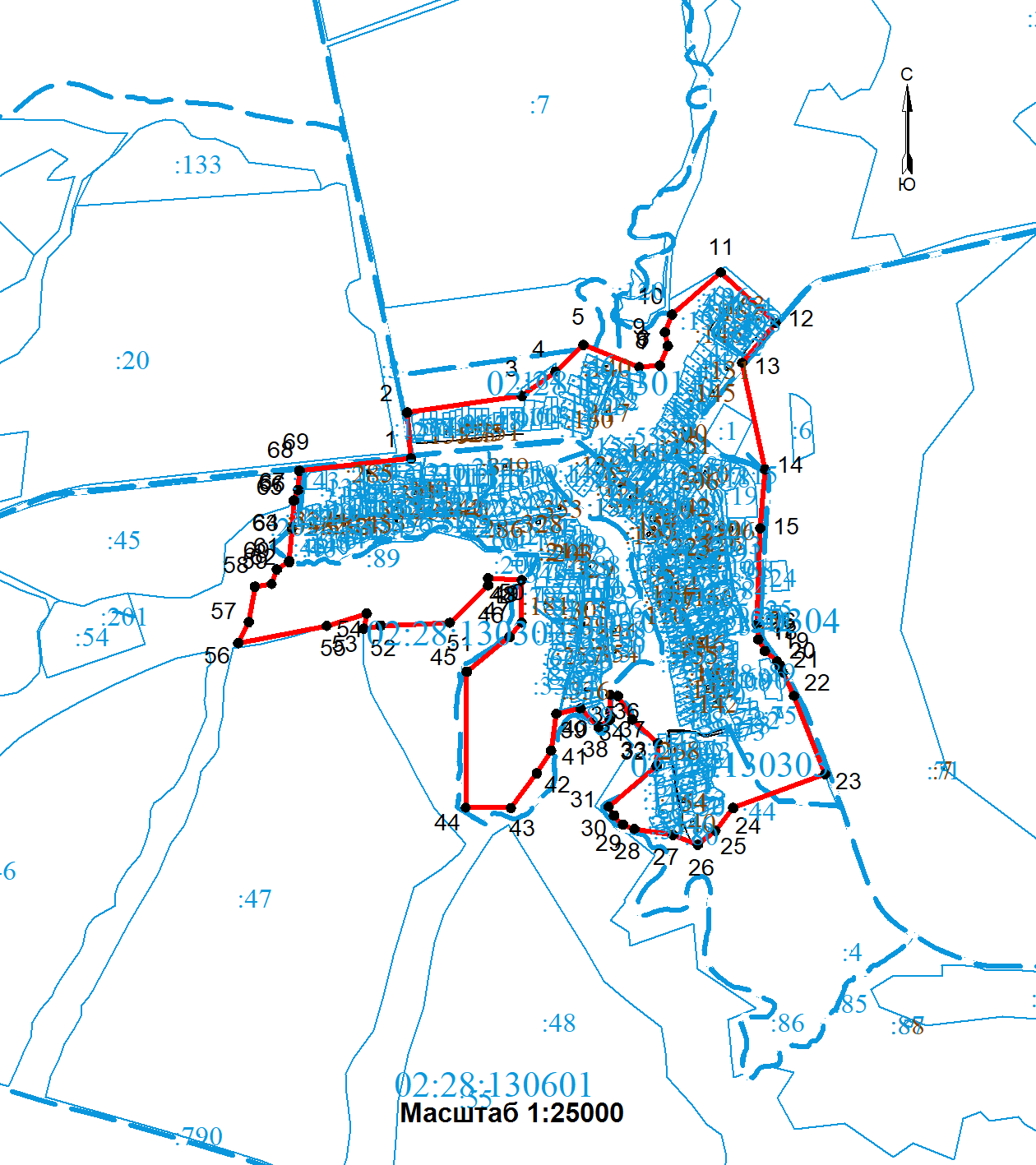 Используемые условные знаки и обозначения: представлены в конце разделаПодпись: 				Гимазитдинов И.Ф.		Дата «	21	» 	июня	 	2021	 г.Место для оттиска печати (при наличии) лица, составившего описание местоположения границ объектаПлан границ объектаИспользуемые условные знаки и обозначениядля оформления плана границ объекта- Граница кадастрового квартала- Границы земельных участков включенные в ГКН декларативно(ориентировочно), выражающиеся в масштабе- Границы земельных участков, установленные в соответствии федеральным законодательством, включенные в ГКН, выражающиеся в масштабе	:050203	- Надпись номера кадастрового квартала	:123	- Надписи кадастрового номера существующего земельного участка- Характерная точка границ объекта- Граница объекта1, 2, 3, ..., n	- Надписи номеров характерных точек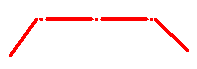 -- Граница населенного пункта